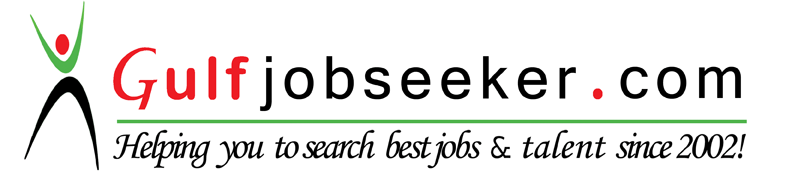 Contact HR Consultant for CV No: 341587E-mail: response@gulfjobseekers.com                                                                                                                         Website: http://www.gulfjobseeker.com/employer/cvdatabasepaid.php   CAREER OBJECTIVEprofessional summaryWorked as a Tele underwriter and Senior Customer Service Associate with Allianz Cornhill Trivandrum, Techno park and also as a Quality Analyst with Sutherland Global Services, Cochin and my process was Equifax which is one of the major Credit Bureaus in the US. My job role was to help US customers in getting their Credit Report. My responsibility is to monitor Consultants calls and deliver feedbacks in order to improve the Quality in Communication and Resolution. Also worked with TRX – EXPEDIA as an Officer Process in Ticketing.  Excellent Organizational and communication skills and aspiring for a challenging career in a well established Multinational company, where I can fully utilize my experience, personal skill and education. I would like to grow in such an organization that offers dynamic environment where performance is demanded and rewarded. EXPERIENCEOrganization		:	Allianz Cornhill Information ServicesDesignation		:	Senior CSADuration	:	May 2014 to June 2015RESPONSIBILITIESEducating customers about different types of InsuranceTeleunderwriting based on rulesHandling the escalation callsPREVIOUS EXPERIENCEOrganization		:	Sutherland Global Services, Cochin, India.Designation		:	Quality AnalystDuration	:	November 2011 to April 2014RESponsibilities Training Agents how to adhere Quality Parameters.Internal Call Calibration.Monitoring Calls.Taking huddles for Consultants.Giving feedbacks based on Audits.Preparing Calls for Client Calibration.Interaction with the clients to discuss about the Quality Status.Ensuring Customer SatisfactionPreparing Targets daily, weekly and Monthly basisPREVIOUS EXPERIENCEOrganization	:	TRX Technologies Private LTDDesignation	:	Officer ProcessDuration	:	June2010 to July 2011personal strengthWell-developed research and analytical abilities.Ability to handle the responsibilities independently.Good team player.Excellent interpersonal skill.soft skills/toolsMicrosoft Windows XP,Vista, 7,MS Excel 2003/2007/2010.MS Word 2003/2007/2010.MS Outlook 2003/2007/2010.academic qualification Bachelor Degree in Business Administration.(2006-2009)Plus 2.(2004-2006)SSLC. (2003-2004)Professional CertificationIATA Certification. (2009-2010)PERSONAL INFORMATIONDate of Birth				:	29-09-1988Marital Status				: 	SingleNationality				: 	IndianLanguages known			:	English,Malayalam, Tamil, Hindi